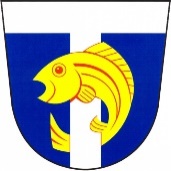 Krizové řízení v obciPracovní skupina pro mimořádné události:Předseda: starosta obce Jiří Kučera tel:  606 660 248Místopředseda: místostarosta obce pan Ing. Martin Hromádko tel: 728772886Členové: zastupitelé obceDruhy rizika:Přívalová povodeňVydatné srážkyExtrémní vítrEpizootie - nákazy chovů hospodářských zvířatEpidemiePožárMísta evakuace:Obecní úřad v Úhřetické LhotěProstor před obecním úřadem v obciProstor před smíšeným zbožím “Smíšenka“  na kopciProstředky:Členové HZJD HostoviceFord TranzitCAS 25Základní informaceSystém ochrany obyvatelstva je soubor činností a úkolů orgánů veřejné správy, právnických a podnikajících fyzických osob a občanů prováděných s cílem minimalizace negativních dopadů mimořádných událostí a zabezpečení ochrany života, zdraví, majetku a životního prostředí, v souladu s platnými právními předpisy. Obecnou koordinační roli v oblasti ochrany obyvatelstva plní Ministerstvo vnitra.Na území Obce Úhřetická Lhota je ochrana obyvatelstva realizována v době přípravy, po dobu trvání mimořádných událostí i ve fázi obnovy postiženého území. Pomoc obyvatelstvu probíhá zejména v oblasti materiální pomoci při zdolávání mimořádných událostí, zabezpečení provozu jednotného systému varování a vyrozumění, metodické pomoci při plnění všech úkolů ochrany obyvatelstva.Základní právní předpisy:Ústavní zákon č. 1/1993 Sb., Ústava České republikyÚstavní zákon č. 110/1998 Sb., o bezpečnosti České republikyZákon č. 240/2000 Sb., o krizovém řízení a o změně některých zákonů (krizový zákon)Zákon č. 239/2000 Sb., o integrovaném záchranném systému a o změně některých zákonůDefinice: pro účely tohoto zákona se rozumí ochranou obyvatelstva plnění úkolů civilní ochrany, zejména varování, evakuace, ukrytí a nouzové přežití obyvatelstva a další opatření zabezpečení ochrany jeho života, zdraví a majetku.Vyhláška MV č. 380/2002 Sb., k přípravě a provádění úkolů ochrany obyvatelstvaVyhláška MV č. 328/2001 Sb., o některých podrobnostech zabezpečení integrovaného záchranného systémuVyhláška MV č. 247/2001 Sb., o organizaci a činnosti jednotek požární ochranyVarováníVčasné varování obyvatelstva před hrozícím nebezpečím a vyrozumění orgánů krizového řízení je základním předpokladem pro úspěšné zvládnutí mimořádné události. Varování i vyrozumění může být zajištěno všemi dostupnými prostředky, základ celého systému však tvoří "Jednotný systém varování a vyrozumění (JSVV)", jehož součástí jsou koncové prvky varování, které jsou schopny vydávat varovný signál (např. sirény) a koncové prvky vyrozumění, které jsou schopny předat informace orgánům krizového řízení (např. mobilní telefony).Na území obce jsou za účelem varování obyvatelstva rozmístěny koncové prvky varování, což jsou technická zařízení schopná vydávat varovný signál. Po vyhlášení varovného signálu se obyvatelstvu sděluje verbální informace o mimořádné události a o opatřeních k ochraně obyvatelstva prostřednictvím obecního rozhlasu.V České republice je pouze jeden varovný signál "Všeobecná výstraha", kterým se varuje obyvatelstvo o hrozbě nebo vzniku mimořádné události.Tento signál je vyhlašován kolísavým tónem sirény po dobu 140 vteřin a může zaznít třikrát po sobě v cca tříminutových intervalech              ukázka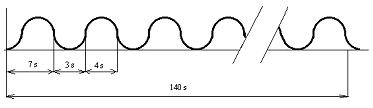 Dalším signálem (nikoliv varovným), který sirény mohou vysílat je „Požární poplach“, který slouží ke svolání jednotek požární ochrany.Tento signál je vyhlašován přerušovaným tónem sirény po dobu 1 minuty              ukázka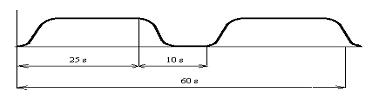 Dalším signálem (nikoliv varovným), je "akustická zkouška" sirén, která se provádí za účelem zkoušky provozuschopnosti celého systému.Sirény se rozezní zkušebním nepřerušovaným tónem po dobu 140 sekund zpravidla každou první středu v měsíci ve 12.00 hodin              ukázka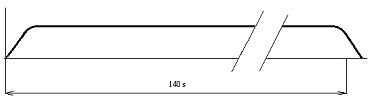 Jak se chovat, když zazní siréna - "Všeobecná výstraha"Pokyny platí v případě, že zjevně nejde o povodně.okamžitě se ukryjte v nejbližší budovězavřete okna a dveře, utěsněte je (čímkoliv, co máte k dispozici)zapněte si rádio nebo televizi a poslouchejte informace co dělat dáleEvakuaceEvakuace je jedním z nejúčinnějších a nejrozšířenějších opatření, která se používají při ochraně obyvatelstva před případnými následky hrozících nebo vzniklých mimořádných událostí.     Evakuací se zabezpečuje přemístění osob, zvířat, předmětů kulturní hodnoty, technického zařízení, případně strojů a materiálu k zachování nutné výroby a nebezpečných látek z míst ohrožených mimořádnou událostí do míst, která zajišťují pro evakuované obyvatelstvo náhradní ubytování a stravování, pro zvířata ustájení a pro věci uskladnění.Evakuace se vztahuje na všechny osoby v místech ohrožených mimořádnou událostí s výjimkou osob, které se budou podílet na záchranných pracích, na řízení evakuace nebo budou vykonávat jinou neodkladnou činnost; přednostně se plánuje pro děti do 15 let, pacienty ve zdravotnických zařízeních, osoby umístěné v sociálních zařízeních, osoby zdravotně postižené, doprovod osob výše uvedených.Místa pro shromáždění osob v obcích:Obecní úřad v Úhřetické Lhotě ,  Úhřetická Lhota 9Prostor před obecním úřadem v obciProstor před smíšeným zbožím “Smíšenka“  na kopciCo dělat, když bude nařízena evakuace?V takovém případě je potřebné dodržet zásady pro opuštění bytu, vzít si s sebouevakuační zavazadlo a dostavit se do určeného evakuačního střediska.Evakuační zavazadloEvakuační zavazadlo se připravuje pro případ opuštění bytu v důsledku vzniku mimořádné události a nařízené evakuace. Jako evakuační zavazadlo poslouží např. batoh, cestovní taška nebo kufr. Zavazadlo označte svým jménem a adresou.Obsahuje zejména:· Základní trvanlivé potraviny, nejlépe v konzervách, dobře zabalený chléb a  hlavně pitnou vodu.· Předměty denní potřeby, jídelní misku a příbor.· Osobní doklady, peníze, pojistné smlouvy a cennosti.· Přenosné rádio s rezervními bateriemi.· Toaletní a hygienické potřeby.· Léky, svítilnu.· Náhradní prádlo, oděv, obuv, pláštěnku, spací pytel nebo přikrývku.· Kapesní nůž, zápalky, šití a další drobnosti.Jaké jsou zásady pro opuštění bytu v případě evakuace ?-     Uhaste otevřený oheň v topidlech.-     Vypněte elektrické spotřebiče (mimo ledniček a mrazniček).-     Uzavřete přívod vody a plynu.-     Ověřte, zda i sousedé vědí, že mají opustit byt.-     Nezapomeňte dětem vložit do kapsy oděvu cedulku se jménem a adresou.-     Kočky a psy si vezměte s sebou v uzavřených schránkách.-     Exotická zvířata, která přežijí delší dobu, nechejte doma, zásobte je před odchodem potravou.-     Vezměte evakuační zavazadlo, uzamkněte byt, na dveře dejte oznámení, že jste byt opustili a dostavte se na určené místo.Podle doby trvání se evakuace realizuje jako:krátkodobá, kdy sitace nevyžaduje dlouhodobé opuštění místa pobytudlouhodobá. kdy situace vyžaduje dlouhodobé opuštění místa pobytu, zpravidla přesahující 24 hodin 